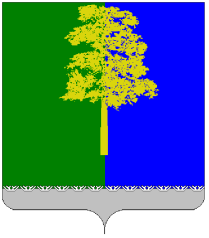 Муниципальное образование Кондинский районХанты-Мансийского автономного округа - ЮгрыАДМИНИСТРАЦИЯ КОНДИНСКОГО РАЙОНАУПРАВЛЕНИЕ  ОБРАЗОВАНИЯПРИКАЗ  от « 01» августа   2022 года                                                                               № 401пгт. МеждуреченскийО проведении мониторинга степени сформированностии эффективности функционирования систем управлениякачеством образования общеобразовательных организаций,Кондинского района, по показателю «Система организации воспитания обучающихся».В соответствии с паспортом национального проекта «Образование», в рамках реализации мероприятий федерального проекта «Современная школа», с учетом пункта 9 Постановления Совета Федерации Федерального Собрания Российской Федерации    от 10 февраля 2021 года № 21-СФ «О ходе реализации национального проекта «Образование», на основании письма Управления оценки качества образования и контроля (надзора) за деятельностью органов государственной власти субъектов Российской Федерации Федеральной службы по контролю и надзору в сфере образования и науки от 20 апреля 2021 года № 08-70 «О направлении материалов по организации мониторинга системы управления качеством образования органов местного самоуправления» и в целях выявления степени сформированности и эффективности функционирования систем управления качеством образования органов местного самоуправления городских и муниципальных округов Ханты-Мансийского автономного округа –   Югры,   реализующих   данные   полномочия,   по   показателю «Система организации воспитания обучающихся», на основании приказа «О проведении мониторинга степени сформированности и эффективности функционирования систем управления качеством образования органов местного самоуправления городских округов и муниципальных районов Ханты-Мансийского автономного округа – Югры, осуществляющих управление в сфере образования, по показателю «Система организации воспитания обучающихся», на основании Положения «О мониторинге степени сформированности и эффективности функционирования систем управления качеством образования органов местного самоуправления городских округов и муниципальных районов Ханты-Мансийского автономного округа – Югры, осуществляющих управление в сфере образования, по показателю «Система организации воспитания обучающихся», с целью установления уровня системы воспитания и дальнейшего принятия управленческих решений ПРИКАЗЫВАЮ:1.	Утвердить:1.1 Показатели оценки системы организации воспитания обучающихся (Приложение 1).1.2 Сроки проведения ежегодного мониторинга:-  1 – 20 мая заполнение форм мониторинга общеобразовательными организациями;- 1 мая - 31 мая – заполнение форм мониторинга, подготовка аналитических отчетов, размещение информации на официальном сайте управления образования администрации Кондинского района;2.         Назначить ответственными за заполнение данных мониторинга:- общеобразовательные организации 3.   Назначить ответственным за  исполнение данного приказа - начальника отдела дополнительного образования и технологий воспитания управления образования администрации Кондинского района А.А. Пастушенко.А.А. Пастушенко:- обеспечить ежегодное участие в мониторинге общеобразовательных организаций, в установленные настоящим приказом сроки согласно Приложению;- обеспечить ежегодное заполнение форм мониторинга на основании данных общеобразовательных организаций;- обеспечить ежегодную аналитическую отчетность, размещение информации на сайте управления образования администрации Кондинского района в установленные данным приказом сроки;- обеспечить рассылку настоящего приказа в общеобразовательные организации.4. 	Контроль исполнения данного приказа возложить на заместителя начальника управления образования администрации Кондинского района М.А. Козлову.Начальник  управления образования                                                                            Н.И. СусловаПриложение 1Мониторинг по разделу «Система организации воспитания обучающихся» за 2021-2022 учебный год.№ п/п Показатель КоличествоПоказатели по оценке сформированности ценностных ориентацийПоказатели по оценке сформированности ценностных ориентацийПоказатели по оценке сформированности ценностных ориентаций1.1. Количество муниципальных программ и проектов, реализуемых по приоритетным направлениям воспитания и социализации обучающихся.1.2.Обучающиеся, вовлеченные  в мероприятия детских и молодежных общественных объединений.1.3.Количество детских, подростковых, молодежных клубов по месту жительства.  1.4.Граждане допризывного возраста (14-18 лет), прошедшие подготовку в оборонно-спортивных лагерях, принявшие участие в военно-спортивных мероприятиях.1.5.Родители, включенные в деятельность общественных объединений родителей обучающихся (совет/общественная организация), действующих в образовательной организации.1.6.Количество региональных программ и проектов, реализуемых по приоритетным направлениям воспитания и социализации обучающихся.1.7.Количество региональных проектов и программ по приоритетным направлениям воспитания и социализации обучающихся, реализуемых с участием детей с ОВЗ.1.8.Обучающиеся, включенные  в деятельность детских и молодежных объединений и организаций, в том числе общероссийской общественно-государственной детско-юношеской организации «Российское движение школьников», «ЮНАРМИЯ», патриотических, военно-патриотических, поисковых организаций, клубов, кадетских школ и классов и др. 1.9.Обучающиеся, принявшие  участие в цикле всероссийских онлайн-уроков в рамках проекта «открытыеуроки.рф», участники конкурсов «Большая перемена», «Без срока давности», участники  проекта «Орлята России» и других федеральных проектов.1.10.Обучающиеся, включенные  в волонтерскую деятельность.1.11.Дети, обучающиеся в организациях дополнительного образования, занимающихся в объединениях и научных обществах организаций дополнительного образования. 1.12.Обучающиеся, обслуженные туристическими базами и детскими оздоровительными учреждениями (лагерями.1.13.Количество родителей, охваченных мероприятиями, направленными на повышение медийно-информационной культуры обучающихся и безопасность детей в информационно-телекоммуникационной сети "Интернет".2.	Профилактика деструктивного поведения2.	Профилактика деструктивного поведения2.	Профилактика деструктивного поведения2.1Показатели по выявлению групп социального рискаПоказатели по выявлению групп социального риска2.1.1.Обучающиеся, находящиеся  в трудной жизненной ситуации.  2.1.2.Обучающиеся, находящиеся в социально опасном положении.  2.1.3Обучающиеся, находящиеся в различных группах риска, по результатам проведения социально-психологического тестирования. 2.2Показатели по учету обучающихся с деструктивным поведениемПоказатели по учету обучающихся с деструктивным поведением2.2.1.Обучающиеся, совершившие преступления. 2.2.2.Обучающиеся, совершившие административные правонарушения. 2.2.3.Обучающиеся, находящиеся  на учете в ПДН МВД. 2.2.4.Обучающиеся, снятые с учета в ПДН МВД. 2.2.5.Количество выявленных деструктивных аккаунтов обучающихся в социальных сетях. 2.3Показатели по профилактике деструктивного поведенияПоказатели по профилактике деструктивного поведения2.3.1.Количество социальных педагогов, осуществляющих деятельность в образовательной организации. 2.3.2.Обучающиеся, охваченные  индивидуальными профилактическими мероприятиями, осуществляемыми школой в отношении подростков с проявлениями деструктивного поведения, обучающихся и семей, находящихся в социально опасном положении, с низким уровнем сформированности ценностных ориентаций.2.3.3.Количество педагогов-психологов, осуществляющих деятельность в образовательной организации.2.3.4.Обучающиеся, в отношении которых субъектами системы профилактики безнадзорности и правонарушений несовершеннолетних проводится индивидуальная профилактическая работа.2.3.4.Обучающиеся  в отношении которых органами и учреждениями системы профилактики безнадзорности и правонарушений несовершеннолетних прекращена индивидуальная профилактическая работа.2.3.5.Обучающиеся, в отношении которых органами и учреждениями системы профилактики безнадзорности и правонарушений несовершеннолетних индивидуальная профилактическая работа прекращена, в связи с улучшением ситуации.3.Информация о деятельности образовательной организации.+/-3.1Применение  специализированного  инструментария для выявления деструктивных проявлений в поведении обучающихся.3.2Реализация  программы и планы мероприятий по противодействию деструктивным проявлениям в поведении обучающихся. 3.3Создание условий для просвещения и консультирования родителей по правовым, экономическим, медицинским, психолого-педагогическим и иным вопросам семейного воспитания. 3.4Организация обучения  детей основам информационной безопасности на системном уровне, включая участие в уроках безопасности в информационно-телекоммуникационной сети «Интернет» и повышение медиаграмотности .3.5Организация работы органа  школьного самоуправления.3.6Работа  школьных  медиа.3.7Общественное объединение родителей обучающихся (совет/общественная организация).